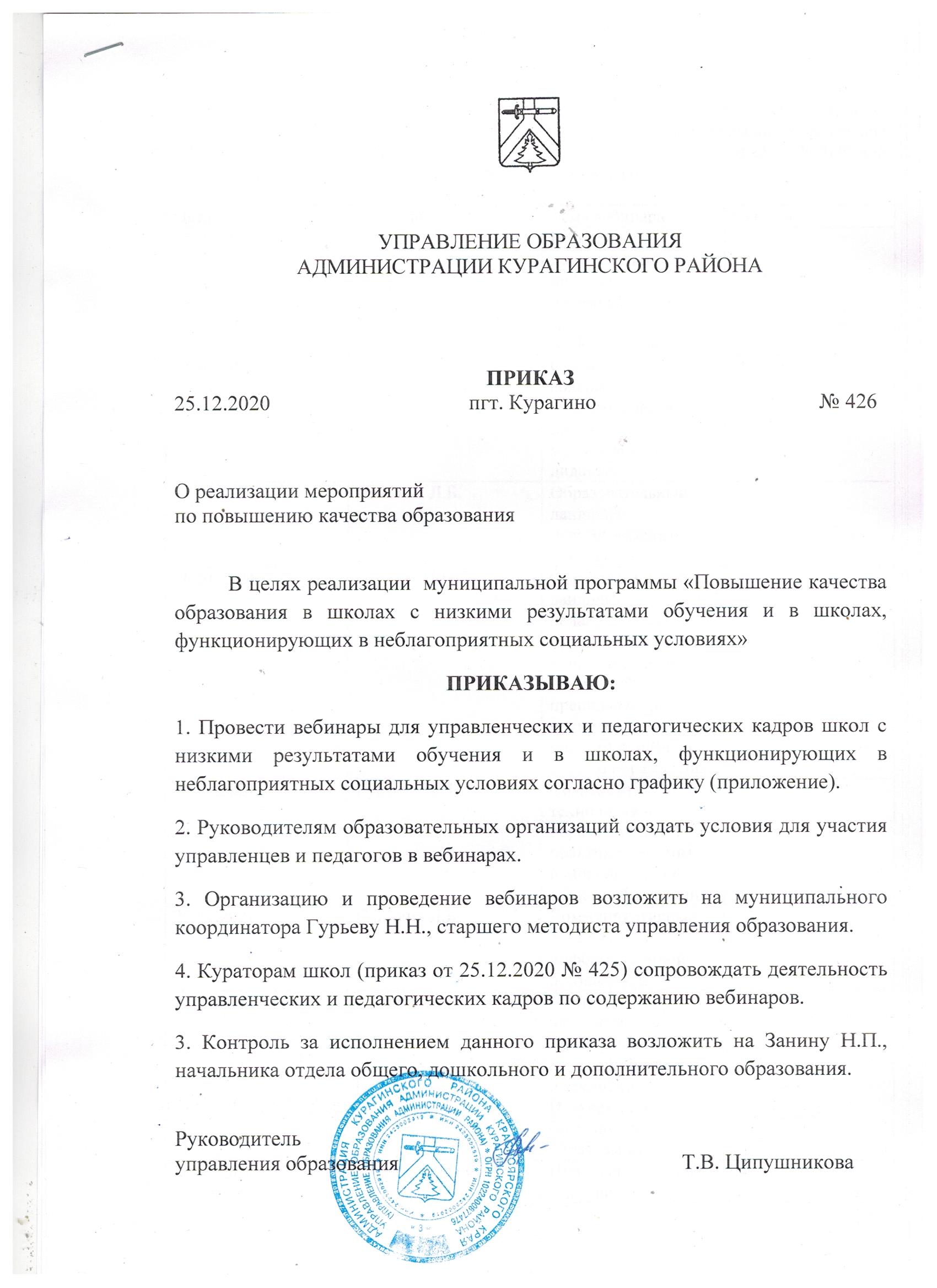 Приложение к приказупо управлению образованияот 25.12.2020 № 426График проведения вебинаров.ДатаВедущийТема вебинараСсылки15.01.2021Гурьева Н.Н.Свинина Л.Б.Нормативные документы по цифровой образовательной среде.Кибергигиена18.01.2021Гурьева Н.Н.Сущность, содержание и технологические приемы мультимедийной дидактики19.01.2021Свинина Л.Б.Образовательный ландшафт педагогического процесса20.01.2021Гурьева Н.Н.Образовательный ландшафт педагогического процесса с учетом концептуальных изменений в преподавании школьных предметов и ФГОС общего образования22.01.2021Гурьева Н.Н.Современные технологии в образовательной практике с учетом изменений ФГОС общего образования25.01.2021Свинина Л.Б.Коммуникативные аспекты информационной безопасности28.01.2021Свинина Л.Б.Инструменты  и элементы геймификации. Блокчейн и сферы применения. Искусственный интеллект в образовании.29.01.2021Гурьева Н.Н.Профессиональное выгорание школьных учителей. Профилактика выгорания.02.02.2021Гурьева Н.Н.Свинина Л.Б.Квест для молодых педагогов